АДМИНИСТРАЦИЯ ВОРОБЬЕВСКОГО 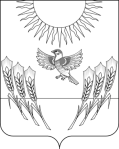 МУНИЦИПАЛЬНОГО РАЙОНА ВОРОНЕЖСКОЙ ОБЛАСТИП О С Т А Н О В Л Е Н И Еот  03 декабря  2015 года  №	491	      	с. ВоробьевкаОб утверждении положения о порядке оставления обучающимся общеобразовательной организации до получения основного общего образованияВ целях определения порядка оставления обучающимся, достигшим возраста 15 лет, общеобразовательной организации до получения им основного общего образования, в соответствии со статьей 66 Федерального закона от 29.12.2012 № 273-ФЗ «Об образовании в Российской Федерации» администрация Воробьевского муниципального района п о с т а н о в л я е т:1. Утвердить прилагаемое Положение о порядке оставления обучающимся общеобразовательной организации до получения основного общего образования.2. Контроль за исполнением настоящего постановления возложить  на исполняющего обязанности заместителя главы администрации муниципального района - руководителя отдела по образованию  Письяукова С.А.Исполняющий обязанности главы администрации муниципального района 				А.В.ПищугинНачальник юридического отдела 						В.Г.Камышанов«____»__________2015 г.Утвержденопостановлением администрации Воробьевского муниципального района от 03.12.2015 г. № 491Положениео порядке оставления обучающимся общеобразовательной организациидо получения основного общего образования.1. Настоящее Положение разработано в соответствии со статьёй 66 Федерального закона от 29.12.2012 № 273-ФЗ «Об образовании в Российской Федерации», постановлением администрации Воробьевского муниципального района Воронежской области и устанавливает порядок оставления несовершеннолетним, достигшим возраста 15 лет, до получения им основного общего образования,2. Руководитель общеобразовательной организации при получении заявления родителей (законных представителей) обучающегося, достигшего возраста 15 лет, об оставлении обучающимся общеобразовательной организации до получения им основного общего образования предоставляет в районную комиссию по делам несовершеннолетних и защите их прав (далее - КДНиЗП) по месту нахождения общеобразовательной организации следующие документы:- копию заявления родителей (законных представителей) обучающегося на имя руководителя об оставлении общеобразовательной организации с указанием причин (мотивов) принятого решения и формы обучения для освоения несовершеннолетним образовательной программы основного общего образования;- ходатайство руководителя общеобразовательного учреждения в районную КДНиЗП о согласии на оставление обучающимся до получения им основного общего образования с предоставлением необходимых документов.2. Районная КДНиЗП, рассмотрев документы, представленные руководителем общеобразовательной организации, принимает решение о согласии (не согласии) на оставление обучающимся общеобразовательной организации. В решении районной КДНиЗП указывается место и форма получения основного общего образования после оставления им общеобразовательной организации. В случае положительного решения руководителю общеобразовательной организации выдаётся решение районной КДНиЗП о согласии на оставление обучающимся общеобразовательной организации.3. После получения согласия районной КДНиЗП руководитель общеобразовательного учреждения предоставляет в отдел по образованию администрации Воробьевского муниципального района (далее – отдел по образованию) ходатайство о согласии на оставление обучающимся общеобразовательной организации и копию решения районной КДНиЗП.4. Отдел по образованию администрации Воробьевского муниципального района, рассмотрев документы, представленные руководителем общеобразовательной организации, принимает решение о согласии (не согласии) на оставление обучающимся общеобразовательного учреждения.5. При наличии согласия районной КДНиЗП и Отдела по образованию руководитель общеобразовательной организации издаёт приказ о выбытии обучающегося из школы до получения им основного общего образования, копию которого направляет в районную КДНиЗП по месту жительства обучающегося.6. Районная КДНиЗП по месту жительства несовершеннолетнего совместно с родителями (законными представителями) несовершеннолетнего, оставившего общеобразовательную организацию до получения основного общего образования, отделом по образованию не позднее чем в месячный срок принимает меры по продолжению освоения им образовательной программы основного общего образования в иной форме обучения и с его согласия по трудоустройству.